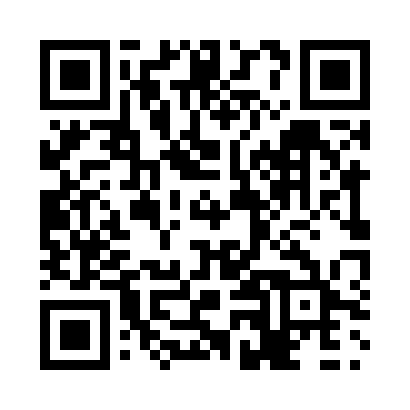 Prayer times for The Battery, Newfoundland and Labrador, CanadaWed 1 May 2024 - Fri 31 May 2024High Latitude Method: Angle Based RulePrayer Calculation Method: Islamic Society of North AmericaAsar Calculation Method: HanafiPrayer times provided by https://www.salahtimes.comDateDayFajrSunriseDhuhrAsrMaghribIsha1Wed4:045:451:006:038:159:572Thu4:015:431:006:048:179:593Fri3:595:421:006:058:1810:014Sat3:575:401:006:058:2010:035Sun3:555:3912:596:068:2110:066Mon3:525:3712:596:078:2210:087Tue3:505:3612:596:088:2410:108Wed3:485:3412:596:098:2510:129Thu3:465:3312:596:098:2610:1410Fri3:445:3112:596:108:2810:1611Sat3:425:3012:596:118:2910:1812Sun3:405:2912:596:128:3010:2013Mon3:375:2712:596:138:3110:2214Tue3:355:2612:596:138:3310:2415Wed3:335:2512:596:148:3410:2616Thu3:315:2412:596:158:3510:2817Fri3:295:2312:596:168:3710:3018Sat3:275:2112:596:168:3810:3219Sun3:255:2012:596:178:3910:3420Mon3:245:1912:596:188:4010:3621Tue3:225:1812:596:188:4110:3822Wed3:205:171:006:198:4210:4023Thu3:185:161:006:208:4410:4224Fri3:165:151:006:208:4510:4425Sat3:155:141:006:218:4610:4626Sun3:135:131:006:228:4710:4827Mon3:115:131:006:228:4810:5028Tue3:105:121:006:238:4910:5129Wed3:085:111:006:248:5010:5330Thu3:075:101:006:248:5110:5531Fri3:055:101:016:258:5210:56